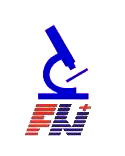 Ústav mikrobiologieFakultní nemocnice v PlzniSeminář pro zdravotní laborantydne 27. 5. 2015 od 14:00 hod. do 16:00 hod.seminární místnost ÚKBH, alej Svobody 80, Plzeň-LochotínProgram:Šnajdrová M.,Merhoutová Š.Bakteriologie a mykologie (15 min.)Vaníková H., Bednářová M.Laboratorní diagnostika mykobakterií (15 min.)Kořínková M., Blažková J.Odběr materiálu na virologické vyšetření (15 min.)Motisová H.Helicobacter pylori (15 min.)    Hanzlíčková J., Soukupová M.Identifikace mikroorganismů pomocí MALDI-TOF hmotnostní spektrometrie (15 min.)   Králová D., Kocová P.Klinické využití PCR metod v mikrobiologii (15 min.)    Chottová K., Jindrová R.IGRA metody v diagnostice mykobakterií (15 min.)    Diskuze